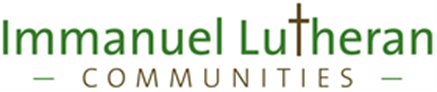 We are in the second year of a campus-wide expansion of all of our services, and are currently looking for new team members to serve in our Independent Living residence, Buffalo Hill Terrace, in the role of Barista / Waitstaff.The Barista consistently provides exemplary guest service preparing superior quality coffee and espresso beverages, and may also be assigned to serve as a member of the Waitstaff at Buffalo Hill Terrace. She/he works safely, and serves as a role model of Immanuel Lutheran Communities’ “Hospitality” service culture.This is a part-time job. Our espresso service, in our Wooden Nickel bistro, will be open 6 a.m. until 8 p.m., with the Barista's probably working either 6 a.m.-2 or 2-8 p.m.  Each Barista will work their share of weekends.Pre-employment drug & TB testing, and the required annual flu shot are all provided for free.Immanuel is a non-smoking campus.Part-time employees are eligible for some benefits, including tuition assistance after 12 months of working with us. If interested, please drop in to fill out an employment application, and/or call Eric, our Director of HR for more details, at 752.9246.